UWAGA WIELKOPOLSCY    PSZCZELARZE„Program poprawy warunków fitosanitarnych rodzin pszczelich poprzez wsparcie zakupu pokarmów pszczelich”POZWALA NA UZYSKANIE CIASTA DLA PSZCZÓŁfinansowany przez: 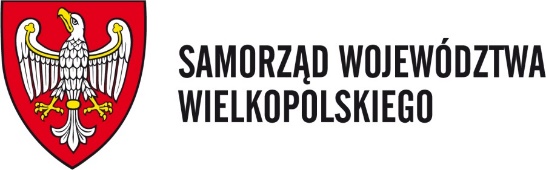 Zainteresowanych prosimy zgłaszać się do 30.06.2022 r.Szczegółowych informacji udzielają:REGIONALNY ZWIAZEK PSZCZELARZY WIELKOPOLSKI PÓŁNOCNEJul. Paderewskiego  264-800 CHODZIEŻtel.  67 282 97 32         REGIONALNY ZWIAZEK PSZCZELARZY 		REGIONALNY ZWIAZEK PSZCZELARZY WIELKOPOLSKI         ul. Dworcowa  4/ 1				POŁUDNIOWEJ IM. PROF. TEOFILA CIESIELSKIEGO         62-510 KONIN					ul. 3-go Maja  13 A         tel.  63 242 49 05				              62-800  KALISZ                                                                                                  tel.  62 757 44 85        REJONOWY ZWIAZEK PSZCZELARZY		             WOJEWÓDZKI ZWIAZEK PSZCZELARZY        ul. Ostroroga  83				             ul. Mickiewicza  33        64-100 LESZNO				             60-837  POZNAŃ        tel.  65 520 97 40				             tel.  61 848 37 98